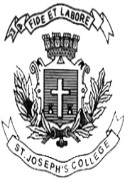 ST. JOSEPH’S COLLEGE (AUTONOMOUS), BENGALURU-27M.S.W - III SEMESTERSEMESTER EXAMINATION: OCTOBER2022(Examination conducted in December 2022)SW 9221 – JUVENILE JUSTICE AND CORRECTIONAL ADMINISTRATIONTime- 2 ½ hrs								Max Marks-70This question paper contains ONE printed page and THREE partsPart  - AAnswer any FIVE questions.							5 x 5 = 25	Why should you study crime and criminology? Specify reasons.Highlight the relevance of Foster care and After care in juvenile justice.Outline the causes of increasing crime in India.Describe the importance of 3 Rs in complete transformation of a prisoner.Give a note on NCRB and its relevance in managing the administration.PIL is a tool in the hands of civil society for protecting the rights of prisoners- Explain.Highlight the purpose of enacting the Probation of Offenders Act.PART - BAnswer any THREE questions. 						3 X 10 = 30Describe the salient features of Model prison manual and its relevance.Explain the condition of families of prisoners and its impact on the society.Outline the Theories of crime in managing the prisoners.Highlight the role of Human Rights commission in protecting the rights of prisoners.Describe the role of Social Worker in protecting the interest of children. PART - CAnswer any ONE question. 						1 X 15 = 15Nelson Mandela Minimum Rules 2015 for the treatment of prisoners is ordinarily binding on the part of member nations- Justify.“The Provisions of Juvenile Justice Act ensure complete reform, rehabilitation of children in conflict with law and need of care and protection” Place your arguments. 